 Tarnowskie Góry, dn. 12.04.2024 r.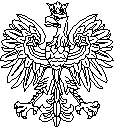 KOMENDA POWIATOWAPAŃSTWOWEJ STRAŻY POŻARNEJw TARNOWSKICH GÓRACH
42-600 Tarnowskie Góry ul. Górnicza 36PT.2370.3-14.2024Wykonawcy biorący udział w postępowaniuInformacja o wyborze najkorzystniejszej oferty Dotyczy: Pełnienie funkcji Inwestora Zastępczego dla zadania „Budowa strażnicy Komendy Powiatowej Państwowej Straży Pożarnej w Tarnowskich Górach”, sprawa PT.2370.3.2024 
Działając na podstawie art. 253 ust. 2 ustawy z 11 września 2019 r. – Prawo zamówień publicznych (t.j. Dz. U. z 2023 r., poz. 1605 z późn. zm.) – zwanej dalej ustawą Pzp, Zamawiający informuje, że dokonał wyboru oferty najkorzystniejszej. Jako ofertę najkorzystniejszą uznano ofertę nr 2 złożoną przez wykonawcę 
Zakład Produkcyjno Usługowo Handlowy PRIMEX mgr inż. Marek Łyszczarz, al. Jana Pawła II 132; 42-202 Częstochowa.Uzasadnienie: Niniejszy Wykonawca spełnia warunki udziału w postępowaniu, brak jest podstaw do wykluczenia Wykonawcy z postępowania, a jego oferta jest zgodna z ustawą Prawo zamówień publicznych, Specyfikacją Warunków Zamówienia (SWZ) oraz otrzymała najwyższą ilość punktów zgodnie z kryteriami oceny ofert zawartymi w Specyfikacji Warunków Zamówienia tj.: 91,44 pkt.Tabela nr 1. Ranking złożonych ofert: Na podstawie art. 308 ust. 2 ustawy Pzp Zamawiający zawrze umowę w sprawie przedmiotowego zamówienia publicznego z wybranym wykonawcą: Zakład Produkcyjno Usługowo Handlowy PRIMEX mgr inż. Marek Łyszczarz, al. Jana Pawła II 132; 42-202 Częstochowa.Podpisał:Komendant Powiatowy PSP 				     			w Tarnowskich Górach             st. bryg. mgr Adam LachowiczNumer ofertyNazwa i adres WykonawcyPrzedmiot kryterium oceny ofert (oznaczenie zgodnie z SWZ)Liczba uzyskanych punktówSuma punktów1Przedsiębiorstwo Usług Inwestycyjnych Sp. z o.o.ul. J. i F. Białych 5, 44-200 RYBNIKCCB53,4658,461Przedsiębiorstwo Usług Inwestycyjnych Sp. z o.o.ul. J. i F. Białych 5, 44-200 RYBNIKKZ558,462Zakład Produkcyjno Usługowo Handlowy PRIMEX mgr inż. Marek Łyszczarz al. Jana Pawła II 132; 42-202 CzęstochowaCCB81,4491,442Zakład Produkcyjno Usługowo Handlowy PRIMEX mgr inż. Marek Łyszczarz al. Jana Pawła II 132; 42-202 CzęstochowaKZ1091,443DOM INŻYNIERSKI „PROMIS” S A.ul. Stoisława 2, 70-223 SzczecinCCB77,4987,493DOM INŻYNIERSKI „PROMIS” S A.ul. Stoisława 2, 70-223 SzczecinKZ1087,494Firma Budowlana "JACH" Artur Chabrowski 40-109 KATOWICE, ul. Dębowa 77a/7CCB9090,004Firma Budowlana "JACH" Artur Chabrowski 40-109 KATOWICE, ul. Dębowa 77a/7KZ090,005Be Concept Sp. z o. o.01-242 WarszawaAleja Prymasa Tysiąclecia 83A lok. 208CCBOferta nie podlega ocenieOferta nie podlega ocenie5Be Concept Sp. z o. o.01-242 WarszawaAleja Prymasa Tysiąclecia 83A lok. 208KZOferta nie podlega ocenieOferta nie podlega ocenie6Inwestycje, Budownictwo, Handel"Inwest-Complex" Sp. z o.o.Ul. Góry Chełmskiej 15, 44-100 GliwiceCCB57,9867,986Inwestycje, Budownictwo, Handel"Inwest-Complex" Sp. z o.o.Ul. Góry Chełmskiej 15, 44-100 GliwiceKZ1067,987Wojtyła Investment Sp. z o.o.ul. Przybyły 10/4, 43-300 Bielsko-BiałaCCB62,3772,377Wojtyła Investment Sp. z o.o.ul. Przybyły 10/4, 43-300 Bielsko-BiałaKZ1072,378Wielobranżowe Przedsiębiorstwo Inwestycyjne WUDIMEKS Sp. z o.o.ul. Armii Krajowej 60/62, 42-200 CzęstochowaCCB57,2762,278Wielobranżowe Przedsiębiorstwo Inwestycyjne WUDIMEKS Sp. z o.o.ul. Armii Krajowej 60/62, 42-200 CzęstochowaKZ562,279Przedsiębiorstwo Realizacji Inwestycji „INWESTOR” S.C. Maciej Strzałkowski, Wiesław Strzałkowski 41-310 Dąbrowa Górnicza, ul. Jaworowa 2CCB70,480,409Przedsiębiorstwo Realizacji Inwestycji „INWESTOR” S.C. Maciej Strzałkowski, Wiesław Strzałkowski 41-310 Dąbrowa Górnicza, ul. Jaworowa 2KZ1080,4010SAFEGE S.A.S. Société par actions simplifiée (spółka akcyjna uproszczona), która na terytorium Rzeczypospolitej Polskiej jest reprezentowana przez: SAFEGE S.A.S. Société par actions simplifiée (spółka akcyjna uproszczona) Oddział w Polsce15-27 rue du Port, Parc de l’lle, 92022 Nanterre, Francja / Al. Jerozolimskie 134 Kod, 02-305 WarszawaCCB26,2931,2910SAFEGE S.A.S. Société par actions simplifiée (spółka akcyjna uproszczona), która na terytorium Rzeczypospolitej Polskiej jest reprezentowana przez: SAFEGE S.A.S. Société par actions simplifiée (spółka akcyjna uproszczona) Oddział w Polsce15-27 rue du Port, Parc de l’lle, 92022 Nanterre, Francja / Al. Jerozolimskie 134 Kod, 02-305 WarszawaKZ531,2911KABIS CONSULTING ENGINEERS Sp. z o.o. – lider konsorcjumKABIS CONSULTING Konrad Piesyk – partner konsorcjumUl. Wały Dwernickiego 117/121 lok P21142-202 CzęstochowaCCBOferta nie podlega ocenieOferta nie podlega ocenie11KABIS CONSULTING ENGINEERS Sp. z o.o. – lider konsorcjumKABIS CONSULTING Konrad Piesyk – partner konsorcjumUl. Wały Dwernickiego 117/121 lok P21142-202 CzęstochowaKZOferta nie podlega ocenieOferta nie podlega ocenie